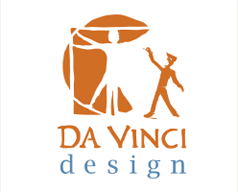 Mrs. Cari Werz MaconochieDa Vinci Design High School9th Grade Art and Design 1Website: cariwerz.weebly.comArt Teacher E-mail: cwerz@davincischools.org  Long term sub E-mail: rrflores@davincischools.org		Art and Design 1		     Welcome class of 2021!  Hi, my name is Cari Werz Maconochie. I am from Virginia and I graduated from Virginia Commonwealth University.  My degrees are in Fine Arts with a concentration in glass working and Art Education.  I started teaching in 2005.  I have 6 years experience in teaching middle school art grades 6-8 and 3 years experience teaching High School Art at Da Vinci Design.   I recently gave birth to a little boy named Logan Ryan Maconochie.  So I unfortunately will not return from maternity leave until October.  You are under strong leadership with Rogelio Flores as the long term substitute.  Please e-mail Rogelio for any questions or concerns between the months of August and early October.                                                                                                                                                                                                                                          In Art and Design 1 I plan to inspire students to view the world through a different lens where they begin to see things for what they really are instead of what they think they are.  I plan to teach students that design applies to real world scenarios.  I also plan to help students discover their identity though expressing/exploring the art production process and by presenting students with problems they must solve.  Through team work, problem solving, failing and trying again students will gain skills applicable in the work force. 
      I am thrilled and honored to be part of the innovative inspiring Da Vinci Family where students truly grow into young professionals and become inspired to make a difference in the world and in their community. Vision: This year your commitment to be a team member and maintaining a growth mindset will be key to your success. You will use the critical thinking skills through the design process you develop in our art class to help solve real-world problems. CLASSROOM NORMS & SCHOOL-WIDE EXPECTATIONSClassroom ExpectationsBe engaged. Ask questions. Ask for help.Be positive, maintain a growth mindset. Be polite, prepared, and prompt.Be respectful.Be critical. Give feedback and critique that is kind, specific, and helpful.Da Vinci Design Habits of MindCollaborationQualityAccountabilityCLASSROOM MATERIALSIt is the expectation and your responsibility to bring your materials to every class every day. Sketchbook 8″x10″, 8.5″x11″, or 9″x12″ (sizes may vary in between slightly). No bigger than 9”x12” pleaseBox of Wooden #2 Pencils (please no mechanical)12 pack or more Colored pencilsHOMEWORKStudents will occasionally be assigned homework to gain additional practice on the material learned in class. If a student does not complete his or her work during class they will be expected to have it completed by the due date which may require homework.  Homework will always be announced at the end of class it will be written on the white board and included on my website (cariwerz.weebly.com or dvdgrade9.weebly.com). Parents and students sign up for my Reminder 101 class codes are located on the last page. ABSENCES & MAKE-UPSIf you are absent:It is YOUR responsibility to make-up any missed lessons and homework. Any make-up work can be turned two class periods after the student returns to class. If make-up work is not completed on time, you will receive a ‘0’ for the accountability grade.  This includes daily sketches that we do every class in your sketchbook and you will be graded on having one drawing per class period.  Make up sketches may be of any found object. If you are absent on the day of a quiz or project due date:You will be expected to make up the quiz or turn in your project the next class period you return.  If required you must schedule your make-up time with me.***Note: You will always know the definite date of a project due date at least a week in advance. You can always check my Weebly or the classroom calendar for the most up-to-date information. cariwerz.weebly.com or dvdgrade9.weebly.comDESIGN-BASED GRADINGAt Da Vinci Design, we use Design-Based Grading. Your mastery grade will be based mainly upon your knowledge that correlates to the following:Art Essential Skills and Knowledge (70%) Da Vinci Habits of Mind – Quality (10%) and Accountability (10%) Collaboration (10%)You are responsible to meet all course requirements including: class participation and collaboration, homework, quizzes, tests, and projects.  Several methods of assessment will be used during all semesters.  Your projects will be graded on both an individual and group basis, when applicable.  A rubric will be provided for all projects.   Letter grades will be earned using the following grading scale: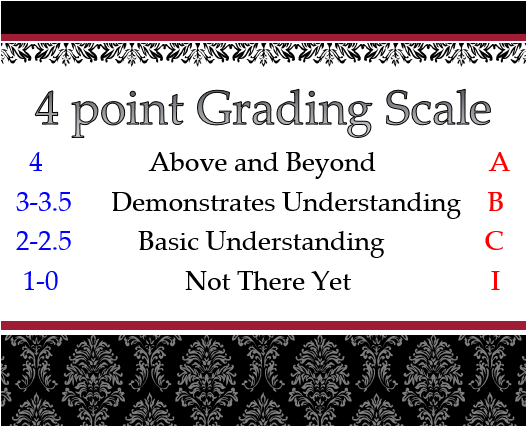  ***Note: Any grade lower than a C is considered not passing (incomplete) at Da Vinci Design.  A student that receives a grade lower than a C- will be responsible for completing summer school, additional classes, special assignments, and/or office hours (Wed. or Thurs. 8:00 – 9:00 AM )  to complete the class for credit.ACCOMMODATIONSStudents who need reasonable modifications, special assistance, or accommodations in Art and Design 1 should promptly direct their request to me via email (cwerz@davincidesign.org). Any student who currently has a documented area of need (physical, learning, or psychological) is expected to request their accommodation(s). All discussions and requests will remain confidential.OTHER THINGS TO KNOWThe Da Vinci is a community dedicated to academic excellence, student-centered education, and project-based learning. As such, Da Vinci expects all members of its community to act with honesty and integrity at all times, especially in their academic work.  Da Vinci Expects students to maintain academic honesty and respect the intellectual and creative work of others.  It is essential if true learning is to take place. Examples of academic dishonesty include, but are not limited to:  all acts of cheating on assignments or examinations, or facilitating other students’ cheating; plagiarism, fabrication of data, including the use of false citations; improper use of non-print media, unauthorized access to computer accounts or files or other privileged information; and improper use of internet sites and resources.Cell phones and/or electronic devices are NOT to be used during class time (unless instructed by me). They are to be shut off and put away, out of sight.		Art and Design 1Art Skills:                                                              Discovering and recognizing your identity through symbolism Realistic drawing and shading skillsLearning and implementing the Elements of Art and Principles of DesignResearching artists and art careersColor theoryApplying Illustrator skills to create original artworkApplying Rhino skills to create architectural modelsLearning and implementing the 4 C’s of the design process: Care, Create, Conceptualize, and Critique. Building a team based environment that mirrors real world scenariosBuilding a sketchbook portfolio tracking student “Growth Mindset” progressGrading:Grading: Essential Skill & Knowledge (ESK # 1-4) = 70% of your Mastery GradeEssential Skills: ESK 1 = Digital Tools  ESK 2 = Foundation Art Skills  ESK 3 = Design Process ESK 4 = Professional SkillsGrading: Habit of Mind = 30% of your Master GradeAccountability is the habit of consistently meeting deadlines and following directions.Quality is the habit of consistently investing your personal best effort to create a productthat is strong, accurate and beautiful.Collaboration is the habit of working effectively with people, acknowledging the personal strengths and weaknesses of yourself and others, and providing appropriate support.Turn in this page onlyPARENT(S)/GUARDIAN(S) & STUDENTS:Please complete this form and return to art class no later than Friday, August 25thI have read the syllabus and I understand and accept the policies and procedures regarding Art and Design 1 course at Da Vinci Design High School. By signing the respective lines below, I acknowledge that the rules, procedures, and expectations are clear to me and that I agree to follow these guidelines for the entire school year.Student Name (Print): _____________________________________________________  Date:  ________________Student Signature: ________________________________________________________  Date:  ________________Parent/Guardian Signature: ________________________________________________  Date:  _________________Parent/Guardian Phone Number (please indicate cell, home, etc.): ________________________________________   Parent/Guardian E-mail:  __________________________________________________________________________Feel free to provide any additional notes or information regarding your student(s) that will help me best support them. Thank you and I look forward to working with you and your student to ensure his/her success.__________________________________________________________________________________________________Preferred Language:__________________________________________________________________________________Both parent(s)/guardian(s) and students are encouraged to subscribe to my REMIND text messaging and email service.Text Remind Classessubscribe to Text Remind TEXT MESSAGES by texting the phone # 81010 with the following codes:Text Remind ClassesSubscribe to Text Remind E-MAILS by going to the following links:Art and Design 1 - @dvdart1718Art and Design 1
Don’t have a mobile phone? Go to rmd.at/dvdart1718 on a desktop computer to sign up for email notifications.Da Vinci Functional Fitness - @dvfit1718Da Vinci Functional FitnessDon’t have a mobile phone? Go to rmd.at/dvfit1718 on a desktop computer to sign up for email notificationsCari’s Advisory - @Adv201718Cari’s AdvisoryDon’t have a mobile phone? Go to rmd.at/adv201718 on a desktop computer to sign up for email notificationsParents - @dvd9parentGrade 9 ParentsDon’t have a mobile phone? Go to rmd.at/dvd9parent on a desktop computer to sign up for email notifications